Udruga za razvoj lokalne zajednice „Naš život“ Petrinja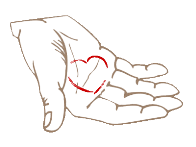 Trg dr. Franje Tuđmana 1044250 PetrinjaOIB: 15572865142	PRILOG I  - PONUDBENI LIST Broj ponude: 			 		   Datum ponude:			Nakon što je proučio i razumio dokumentaciju za nadmetanje i sve uvjete nadmetanja, ponuditelj daje ponudu za cjelokupni predmet nabave koji je opisan u Troškovniku i  Prilogu IV dokumentacije za nadmetanje                  ( Troškovnik i Tehničke specifikacije), a sve u skladu sa odredbama dokumentacije za nadmetanje.ZA PONUDITELJA:  																	___________________________________								(ime i prezime, funkcija ovlaštene osobe)						MP  													___________________________________Naručitelj: Udruga za razvoj lokalne zajednice „Naš život“ Petrinja, Trg dr. F. Tuđmana 10, 44250 Petrinja,  tel: 044/813-384, e-mail: udruga@nas-zivot.hr , OIB: 15572865142, koju zastupa Predsjednica Radmila VlakPredmet nabave:   Nabava potrepština za kućanstvo za krajnje korisnike u sklopu projekta  "Zajedno u trećoj dobi“Podaci o Ponuditelju: Podaci o Ponuditelju: Podaci o Ponuditelju: Podaci o Ponuditelju: Naziv i sjedišteOIB:Naziv banke i IBANAdresa za dostavu pošteAdresa e-pošteTelefonTelefaxPonuditelj je u sustavu PDV-a (navesti DA ili NE)Kontakt osoba ponuditelja (ime i prezime, funkcija)Podaci o ponudi: Podaci o ponudi: Podaci o ponudi: Podaci o ponudi: Cijena ponude bez PDV-a (HRK )Cijena ponude bez PDV-a (HRK )Cijena ponude bez PDV-a (HRK )Iznos PDV-a (HRK )Iznos PDV-a (HRK )Iznos PDV-a (HRK )Cijena ponude s PDV-om (HRK )Cijena ponude s PDV-om (HRK )Cijena ponude s PDV-om (HRK )Rok valjanosti ponude (upisati broj dana)            dana od isteka roka za dostavu ponudaRok valjanosti ponude (upisati broj dana)            dana od isteka roka za dostavu ponudaRok valjanosti ponude (upisati broj dana)            dana od isteka roka za dostavu ponudaRok valjanosti ponude (upisati broj dana)            dana od isteka roka za dostavu ponuda